8.1. Смешанное нитридное уран-плутониевое (СНУП) топливоСмешанное нитридное уран-плутониевое (СНУП) топливо — ​вид ядерного топлива, в котором делящийся материал (смесь урана и плутония) представлен в форме соединения азота, мононитрида, вместо стандартного диоксида урана. В промышленности такое топливо пока не применяется, разрабатывается для перспективных реакторов на быстрых нейтронах с натриевым и свинцовым теплоносителем.Его преимущества:Высокая плотность обеспечивает высокие топливоемкость и коэффициент воспроизводства топлива, позволяет делать реакторы более компактными.Высокая теплопроводность обеспечивает надежность и температурную стойкость топлива: можно эксплуатировать при температуре до 700 ⁰C.Для производства можно использовать уран 238, которого в природе гораздо больше, чем урана 235.Выход агрессивных продуктов деления (цезий, йод, селен, теллур и др.) из таблеток нитрида значительно меньше, чем из оксидного топлива, — ​меньше коррозия оболочек твэлов.Совместимость с жидкометаллическим теплоносителем.В процессе эксплуатации реактора изотопный состав топлива выравнивается, что упрощает рефабрикацию топлива.Порошки нитридного топлива чувствительны к окислению — ​все оборудование для их изготовления должно размещаться в боксах с инертной атмосферой.Технология изготовления таблеток двухстадийная. Исходный материал – ​оксиды делящихся материалов – ​нужно сначала перевести в нитриды, а потом из нитридов изготовить таблетки. Технологическая цепочка в два раза длиннее, чем для оксидного топлива.Высокая радиоактивность исходных материалов требует полной автоматизации производства. 8.2. Перспективные технологии смешанного ядерного топлива на основе карбидов и нитридов урана и плутонияВ России исследованы различные перспективные топливные композиции, в том числе с карбидным топливом (UC, PuC, UPuC). В   НИИАРе   выполнен  комплекс  экспериментальных работ, достигнуто выгорание примерно 10,4 % тяж. ат.В реакторе БОР-60 испытаны следующие топливные композиции, содержащие плутоний: UPuC (втулки), UPuN (таблетки), UPuCN (таблетки). Проведенные   комплексные исследования карбидного и нитридного топлива и твэлов на их основе  позволили установить основные закономерности поведения топлива разного состава и технологии изготовления, твэлов разной конструкции в интервале температуры, тепловых нагрузок и выгорания, характерном для промышленных быстрых реакторов.Результаты исследований показали, что для создания надежной конструкции твэлов необходимо решение двух проблем: предотвращение науглероживания (азотирования) оболочек и снижение механического воздействия топливного сердечника на оболочку. Мононитридное, монокарбидное плутониевое, смешанное мононитридное уран-плутониевое или карбонитридное топливо является эффективным ядерным топливом для реакторов на быстрых нейтронах в варианте замкнутого цикла. Для его производства возможно использование энергетического и оружейного плутония.При производстве  уран-плутониевого  карбидного,  карбонитридного и нитридного ядерного  топлива  карботермическим  восстановлением  оксидов решающее влияние на процесс оказывают химическая  активность  и  микроструктура порошков оксидов металлов. Они  должны обладать  высокоразвитой поверхностью, иметь минимальное количество агломератов.  Это обеспечивает более полное протекание реакций твердофазного синтеза и получение продуктов заданного состава при меньшем  потреблении  энергии. Для получения РuО2, осаждают и  прокаливают мелкокристаллический монодисперсный Рu(С2О4)2∙6Н2О.В быстром реакторе FBTR с уран-плутониевым карбидным топливом достигнуто выгорание 100–150 МВт∙сут/кг, облученное топливо выгоранием 25, 50 и 100 МВт∙сут/кг переработано по оригинальной технологии на основе PUREX-процесса. В различные зоны реактора FBTR загружают карбид­ное топливо с отношением Pu/(U+Pu) = 0,7 или 0,55. Топливо совместимо с оболочкой из нержавеющей стали, выбранной для FBTR. Зазор между топливом и оболочкой полностью закрывается через несколько часов при эксплуатационных тепловых мощностях. Топливо можно эксплуатировать при мощности 400 Вт/см без риска плавления по осевой линии. Проблемой является изготовление  самовозгорающегося карбид­ного топлива, так как его необходимо осуществлять в инертной и высокочистой атмосфере перчаточных камер.Смешанный карбид производится из оксидов урана и плутония карботермическим восстановлением. Нитрид плутония растворяется UN при всех соотношениях . Исходя из идеальности твердого раствора UN-РuN можно ожидать, что температура конгруэнтного плавления сплавов будет меняться зависимости от содержания урана, от плутония крайне незначительно. Период кристаллической решетки твердых растворов UN-РuN,  зависит от содержания урана и плутония, и изменяется всего на 0,00157 нм. Параметр кристаллической решетки твердого раствора UN-РuN, оптимальный состав которого для применения в качестве топлива реакторов на быстрых нейтронах, близок к составу UN0,8PuN0,2, имеет максимальное отрицательное отклонение от закона Вегарда и  равен 0,48906 - 0,4892 нм. На рисунке 8.1 показано рассчитанное изотермическое сечение системы U-Pu-N при 1273 К.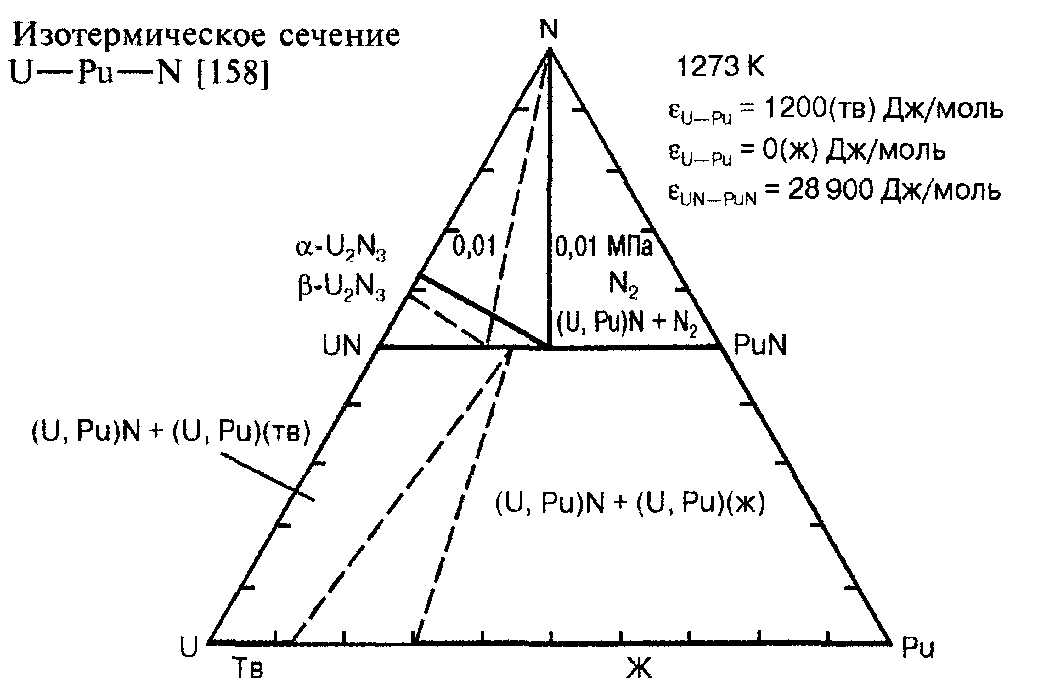 Рис. 8.1. Изотермическое сечение системы U-Pu-N при 1273 КВ отличие от мононитридаурана, твердый раствор UN-РuN не распадается при повышении температуры, вместо этого он испаряется таким образом, что соотношение между металлом и азотом в твердом веществе остается постоянным. Твердый раствор UN0,8PuN0,2 при нагревании в вакууме испаряется неконгруэнтно, поскольку плутоний испаряется с большей скоростью, чем уран. Результатом этого является тот факт, что при динамических условиях скорость испарения контролируется диффузией плутония в твердом растворе UN-РuN.8.3. Получение нитрида плутония и (U, Pu)N8.3.1. Нитрирование гидридаНаиболее распространенным методом лабораторного получения PuN является «гидрид-нитрид». Металлический плутоний энергично реагирует с водородом. Достаточно выдержки в течение 1 ч. при комнатной температуре и давлении водорода 600 мм рт. ст., чтобы образовался гидрид плутония.Обычно гидрирование проводят в  интервале температур 100-300 ⁰C. Обработку полученного гидрида проводят азотом при 270-600 ⁰C. Реакция РuН2,7 c азотом протекает достаточно быстро. Оптимальная температура азотирования 500-600 ⁰C. Нитрид плутония, полученный в токе чистого азота при 500 ⁰C, имеет размер частиц менее 0,1 мкм и в свежеприготовленном виде самопроизвольно загорается на воздухе. Для защиты PuN от окисления необходимо использовать чистый аргон качестве среды. Для получения (U, Pu) нитрида используются следующие способы:1) плавка уран-плутониевого сплава в атмосфере азота с последующим измельчением слитка в порошок. Необходимость проведения процесса при давлении азота около 20 атм вызывает ряд трудностей.2) синтез из элементов в твердой фазе. Уран плутоний предварительно с помощью гидрирования превращают в тонкий порошок. U Рu могут быть взяты раздельно либо в виде сплава. Порошок нитрируют и получают порошок (U, Pu)N с содержанием примеси кислорода на уровне 0,05 - 0,1 % масс. В последнее время разрабатываются методы получения (U, Pu)N с использованием фторидов урана и плутония, а также методы осаждения с разной степенью окисления.Также достаточно активно проводятся исследования по получению нитридов методом прямого нитрирования топливных компонентов отработанного ядерного топлива (ОЯТ), растворенных в жидком олове.В качестве наиболее перспективного, с коммерческой точки зрения, рассматривается метод карботермического восстановления смеси оксидов урана и плутония при 1500-1700 ⁰С в потоке азота. Относительные уровни содержания кислорода и углерода в конечном продукте зависят от температуры синтеза, парциальных давлений азота и СО, образующихся в ходе реакции. На ранней стадии разработки этого способа предполагали, что взаимодействие в общем виде протекает по реакции:0,8UО2 + О,2РuО + 2С + 1/2N2 (U0,8Pu0,2)N + 2СО.Взаимодействию подвергали смеси UО2 + РuО0,2 + С, взятые в стехиометрических количествах, соответствующих уравнению. Получаемый продукт содержал 0,1 - 0,2 % масс. кислорода и  углерода. При температуре выше 1300 К, давлении азота 1 атм в результате карботермического синтеза образуется (U, Pu)N1-уСу при наличии в продукте синтеза свободного углерода. Удаление избыточного углерода происходит при температуре выше 1650 К потоке смеси азота 8 % водорода, сопровождаемого образованием углеводорода СН4. Полученные данные позволили предложить следующий механизм карботермической конверсии в атмосфере азота смеси оксидов урана плутония (U, Pu)N:(UО2+х ,РuО2) + (х/2)С = (UО2, РuО2)+(х/2)СО2   		   	 (8.1)(UО2+х,  РuО2) + (1 – y)N2 + (2+z)C = (U, Pu)N1-уСy+ (z – у)С + 2СО		    (8.2)(U, Pu)N1-уСу + (z - у)С + (y/2)N2 + 2zH2 = (U, Pu)N + zCH4   			(8.3)Реакция 8.1 протекает при температуре (1000-1300 К), значительно ниже, чем реакция 8.2. Реакция 8.3 описывает карботермический синтез под давлением потока азота 1 атм при температурах до 1650 К. Так как имеется избыток углерода, то продуктом взаимодействия является карбонитрид. Реакция 8.3 протекает при температуре выше 1650 в потоке смеси азота и 8 % водорода, что приводит к удалению избытка углерода из продуктов взаимодействия, преимущественно виде метана или других углеводородов.Стадии карботермического восстановления. Порошки UО2 РuО2 измельчают в  шаровой мельнице течение 3 ч. Затем путем дозированного турбулентного механического смешивания получают однородную смесь UО2 РuО2 + С. Для достижения хорошего контакта смесь прессуют в тонкие диски большого (10-20 мм) диаметра при давлении 30 МПа. Благодаря мягкому прессованию пористость диска удовлетворительная. Карботермическую конверсию оксидов в нитрид проводят в печи нагревателем из вольфрама или молибдена при температуре 1825 К в  течение 15 ч  сначала в потоке азота, затем в смеси азот + водород. Перед охлаждением атмосфера печи заменяется на смесь аргон + водород, чтобы предотвратить образование высших нитридов урана. Рентгенофазовый анализ продуктов взаимодействия показал наличие в них единственной мононитридной фазы. Параметр кристаллической решетки равен 0,48912 нм, и близок к величине, сообщенной ранее. Количество остаточного кислорода и углерода в продуктах взаимодействия 0,05-0,1% масс.8.3.2. Получение (U, Pu)N из исходных металловСинтез нитридного топлива на основе твердых растворов UN–РuN из исходных металлов производится и гидридов. Получение уран-плутониевого нитрида из исходных металлов основано на реакциях:2Me(сплав) + 3Н2 = 2МеН3                              			 (8.4)МеН3+ 1/2(1+х)N2 = MeN(1+x)+ 1,5H2               		      (8.5)Для получения уран-плутониевого  сплава уран плутоний сплавляли в заданном соотношении в вакууме при температуре 1150-1250  ⁰C в течение 30-60 мин. Этот режим обеспечивал равномерное содержание плутония в сплавах, содержащих до 60 % плутония. Полученные слитки загружали в аппарат синтеза и последовательно проводили операции гидрирования водородом при температуре 180 - 250 ⁰C.Гидрирование U-Pu сплава проходит с большой скоростью при давлении водорода 105 Мпа с образованием порошка гидрида размером частиц до 10 мкм. Полученный порошок (U, Рu)Н3,0 обрабатывали азотом при температуре  
230 - 550 ⁰C. Нитрирование обычно проводится в потоке азота при избыточном давлении до 30 мм вод. ст. Порошки (U, Pu)N формовали методом двухстороннего прессования при давлении 150-200 МПа. Полученные заготовки имели плотность 
55-60 % от теоретической.Спекание заготовок проводили в вакууме в атмосфере смеси азот + аргон при температуре 1550-1800 ⁰С, в зависимости от крупности используемого порошка  и требуемой плотности изделия. Полученные изделия имели высокую степень равномерности содержания плутония и были загрязнены не более 0,01 % масс. углерода и 0,15 % масс. кислорода. Схема получения изделий из (U, Pu)N, синтезированного из урана и плутония, приведена на рисунке 8.2.Схема процесса изготовления смешанного мононитрида из сплава урана плутония представлена на рисунке 8.3, а характеристика исходных материалов  представлена в таблице 8.1.Перед использованием UО2+x подвергают термообработке в вакууме или потоке смеси N2 и 8 % H2 при температуре 1273 К. Диоксид плутония обрабатывается в атмосфере сухого воздуха при температуре 973 К. Порошок углерода предлагается использовать после отжига в вакууме при температуре 673 К, порошки диоксида урана и плутония перед использованием рекомендуется размалывать для активации.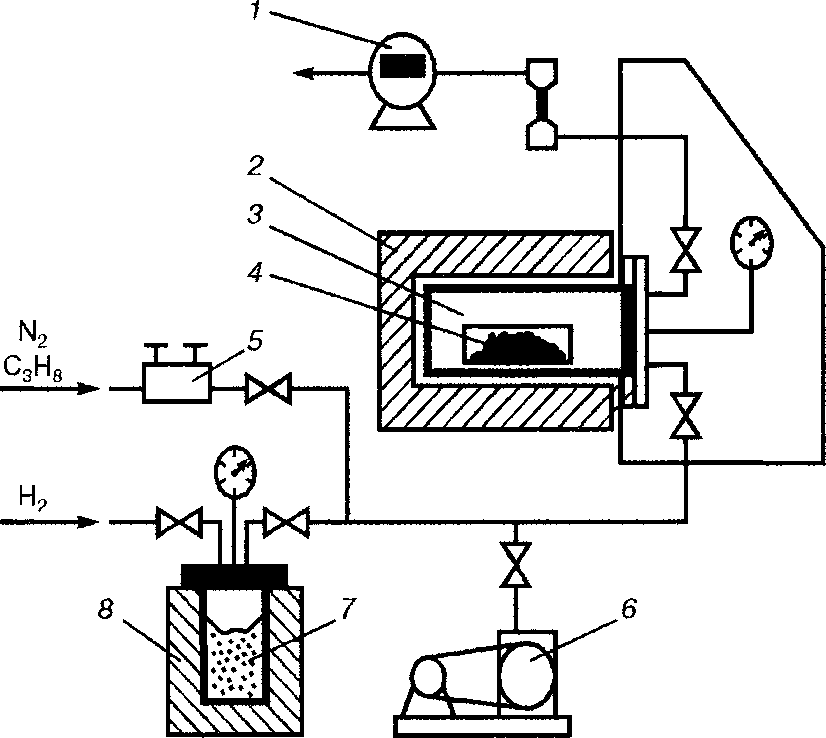 Рис. 8.2. Схема получения порошков (U, Pu)N, синтезированного из урана и плутония:
1 – ротаметр счетчик газа; 2 – электрическая печь; 3 – аппарат синтеза нитридов монокарбидов урана плутония; 4 – слитки урана, плутония и их сплавов; 5 – редуктор; 
6 – вакуумный насос; 7, 8 – генератор водорода (UН)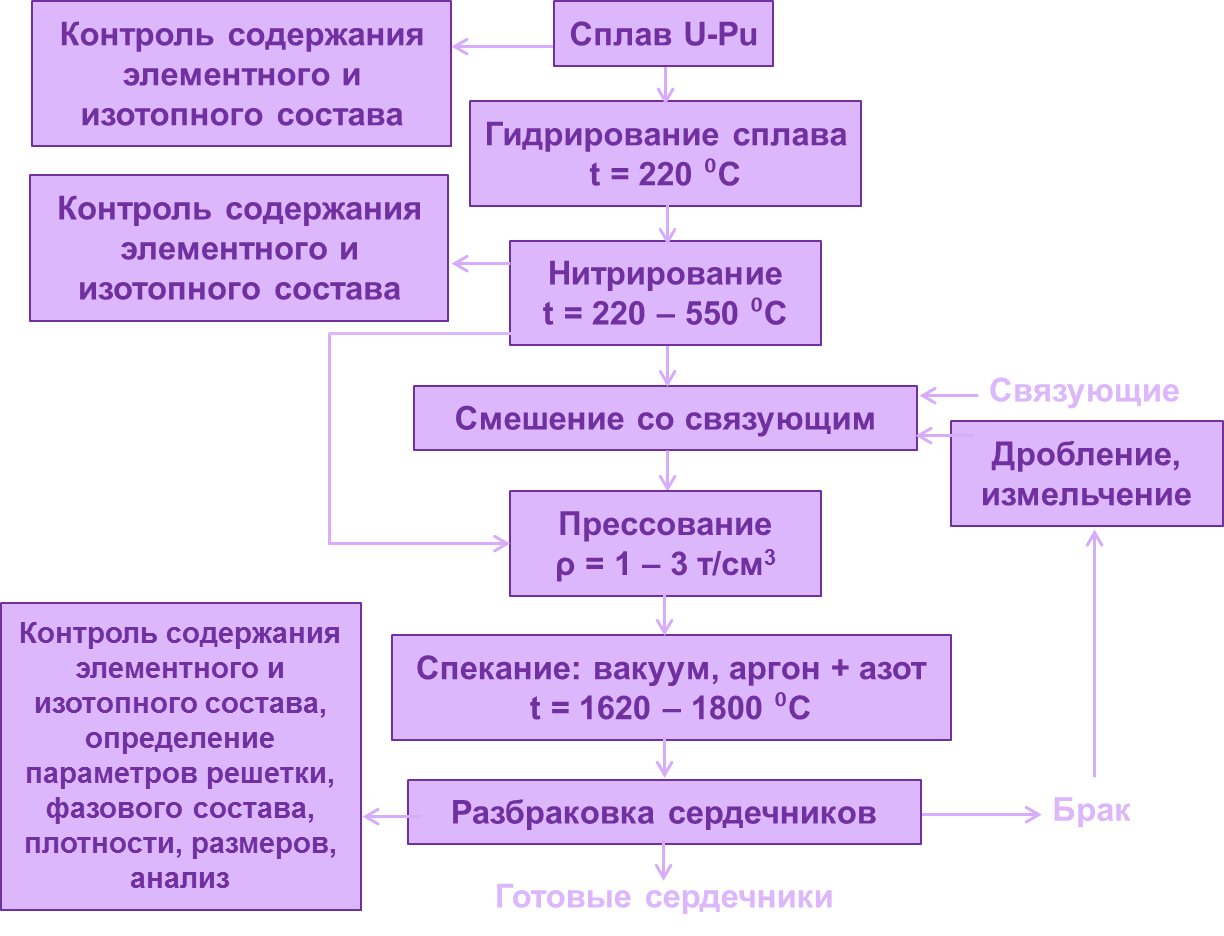 Рис. 8.3. Схема процесса изготовления смешанного мононитрида из сплава урана плутония Табл.8.1. Характеристика исходных материалов8.3.3. Приготовление смеси (шихты) UО2 + РuО2 + СКачество получаемого в результате карботермического синтеза продукта во многом зависит от равномерности распределения компонентов в смеси UО2 + РuО2 + С. Наиболее часто для приготовления шихты используются шаровые мельницы, корпус которых изготовлен из нержавеющей стали или нитрида кремния. В работе процесс приготовления шихты проводили в планетарной мельнице с использованием шаров из агата или карбида вольфрама. Время перемешивания в шаровых мельницах может колебаться от 24 до 48 ч, в планетарной мельнице – 16 ч. Обычно длительность перемешивания определяется экспериментально с учетом особенностей применяемого оборудования. В качестве технологического связующего используется нафталин, парафин, стеарат цинка и т. д. Эффективность карботермического синтеза зависит от гомогенности и тщательности смешивания оксидов урана и плутония с углеродом. Плохая однородность смеси приводит к образованию локальных загрязнений. Неоднородность распределения диоксида урана в смеси UО2 + С приводит К загрязнению получаемого UN примесями кислорода и углерода. Приготовление смеси оксидов урана и плутония с углеродом проводили с использованием золь-гель-метода. В исходный раствор добавляли порошок углерода. Полученная суспензия распыляется обычным способом. Образовавшиеся частицы после промывки и просушивания прокаливаются при 800 о– в атмосфере смеси аргона с водородом для превращения гидрооксидов в оксиды без пиролиза. Авторы исследования считают, что этот метод позволяет обеспечить тесный контакт оксидов с углеродом, который равномерно распределен по всему объему частицы. В дальнейшем полученные частицы подвергаются карботермическому восстановлению.8.3.4. Брикетирование шихты Эта операция предназначена для обеспечения контакта реагирующих компонентов. Прессование проводят при давлении 50 – 100 МПа. Чаще других в результате этой операции получают брикеты диаметром до 15 – 20 мм и высотой 
5 - 10 мм или диски диаметром 10 - 12 мм и высотой 1 – 3 мм. Плотность спрессованных заготовок не должна превышать 40 – 50 % от теоретической для обеспечения свободного выхода СО и прохода N2 в зону взаимодействия.8.3.4. Синтез Процесс конверсии проводят обычно в тиглях из вольфрама при температуре от 1500 до 1700 оC в потоке азота. В ряде случаев сначала процесс ведут в потоке азота, затем в потоке смеси азота и 6–8 % водорода. Охлаждение продуктов взаимодействия ниже 1070 К осуществляется в вакууме или в потоке смеси аргона и 6 – 8 % водорода для предотвращения образования высших нитридов. На рис. 8.4 показана линия карботермического синтеза СНУП-топлива.Рис. 8.4. Линия карботермического синтеза СНУП-топливаТипичный процесс синтеза уран-плутониевого нитрида с использованием смеси UО2+ РuО2 +С с избытком (от стехиометрического) углерода, представлен на рисунке 8.5 и считается оптимальным.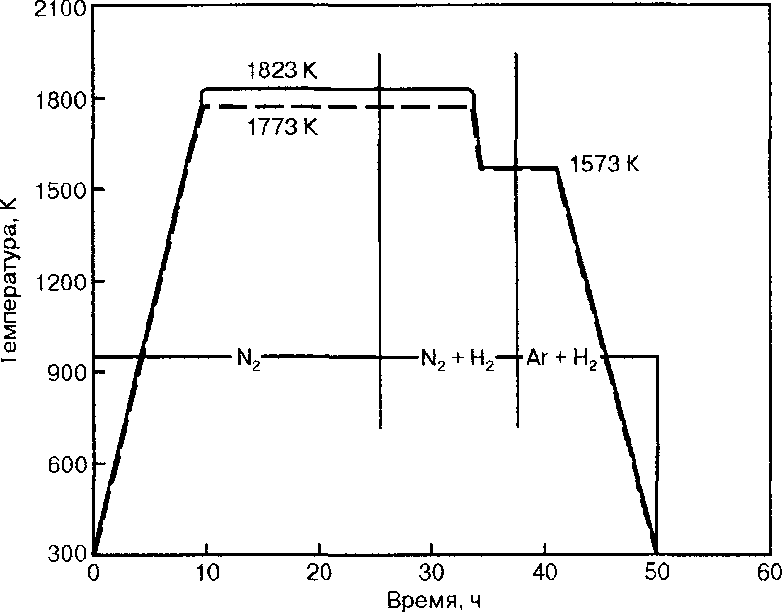 Рис. 8.5. Изменение температуры атмосферы в зависимости от длительности процессаХарактеристики синтезированного уран-плутониевого нитрида (U0,8Pu0,2)N  представлены в таблице 8.2.Табл. 8.2. Характеристика синтезированного уран-плутониевого нитрида (U0,8Pu0,2)N8.3.5. Приготовление пресс-порошка (измельчение) Клинкер уран-плутониевого нитрида после синтеза дробится до частиц диаметром от 0,5 до 1,0 мм и подвергается измельчению в шаровой мельнице, изготовленной из карбида вольфрама (ВК). В работе сообщается об использовании для измельчения планетарной мельницы. Как правило, измельчение проводят в жидкой среде (четыреххлористый углерод и т. д.). Соотношение масса материала к массе шаров ~1 : 5. Длительность измельчения зависит от температуры синтеза и может достигать 48 ч. Удельная поверхность получаемых порошков 1,0 – 1,5 M2/г. В качестве технологического связующего используют полиэтиленгликоль, стеарат цинка, парафин, нафталин, которые вводятся при измельчении в количестве 0,25-2,0 % масс. Технологическое связующее обеспечивает целостность заготовок после прессования и в какой-то мере защищает от окисления.Формование заготовок обычно проводится в металлической разъемной пресс-форме, чаще всего методом двухстороннего прессования под давлением 150 – 450 МПа, в зависимости от качества пресс-порошков(размера частиц порошка, количество и вид технологического связующего и т. д.). Спеканию подвергают заготовки с плотностью 55 – 63 %. Влияние давления на плотность заготовки характеризуют данные Процесс спекания проводили в атмосфере смеси Аг и 8 % Н2 при 2023 К в течение 5 ч. Заготовки прессовали при давлении 400 МПа. Сообщается и об использовании автоматических прессов одностороннего и двухстороннего прессования для формования заготовок.8.3.5. Спекание Обычно для спекания используются печи с нагревателем из вольфрама, однако в работе сообщается о проведении процесса спекания в муфельной печи с футеровкой из оксида алюминия, но в тигле из вольфрама. Как показано в работе плотность спеченного изделия зависит от температуры, атмосферы спекания и длительности измельчения и практически не зависит от плотности исходной заготовки, если ее плотность не ниже 60-63 %. Данные показывают, что плотность спеченного изделия зависит от длительности измельчения (дисперсности используемых порошков), качества заготовки (плотность) и условий проведения процесса (температура, атмосфера). Плотность спеченного уран-плутониевого нитрида увеличивается с повышением температуры спекания и выше в атмосфере смеси Аг и 8 % Н2, чем при спекании в атмосфере смеси N2 и 8 % Н2. Совместимость с нержавеющей сталью.Многочисленные исследования показали хорошую совместимость нитридного топлива с нержавеющими сталями. Как уже отмечалось выше, облучение (UО2PuN в оболочке из стали марки 304 при температуре оболочки -700 ⁰С до выгорания -18 % т.а. не выявило никаких признаков взаимодействия между топливом и оболочкой. Композиция (U0,45Pu0,55)N совместима при 973 К в течение по крайней мере 1000 ч со сталью марки 316. Согласно полученным данным нитридное топливо совместимо со сталью 304 при 700 и 800 оC в течение 1000 ч, а со сталью 316 оно совместимо до 1000ос за это же время. На совместимость нитридного топлива значительное влияние оказывают примеси кислорода и углерода. Линия спекания нитридного топлива показана на рисунке 8.6.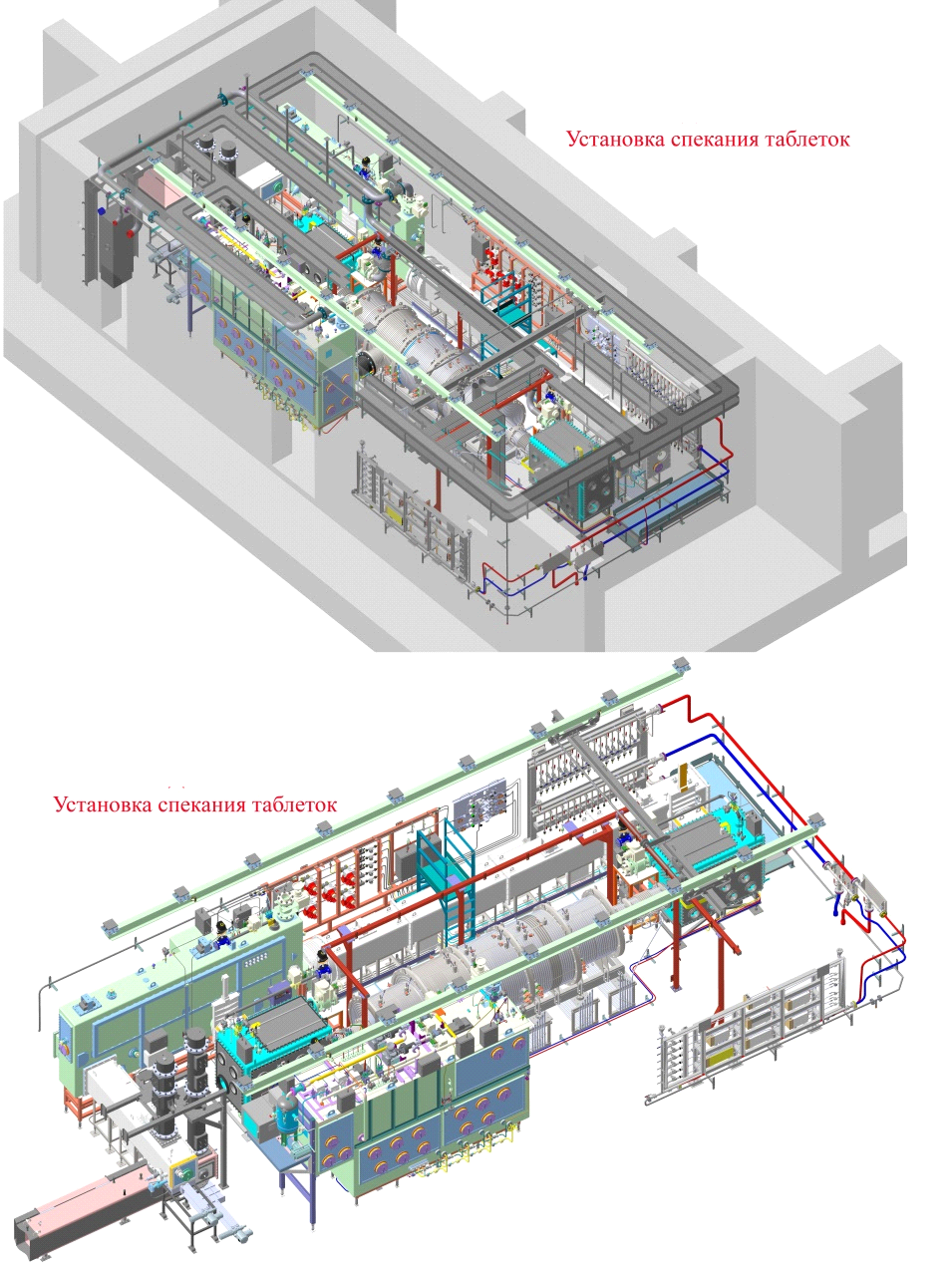 Рис. 8.6. Линия спекания нитридного топливаПечь, предназначенная для спекания таблеток смеси нитридов урана и плутония,  состоит из:1. Входной сильфон (рис.8.7)   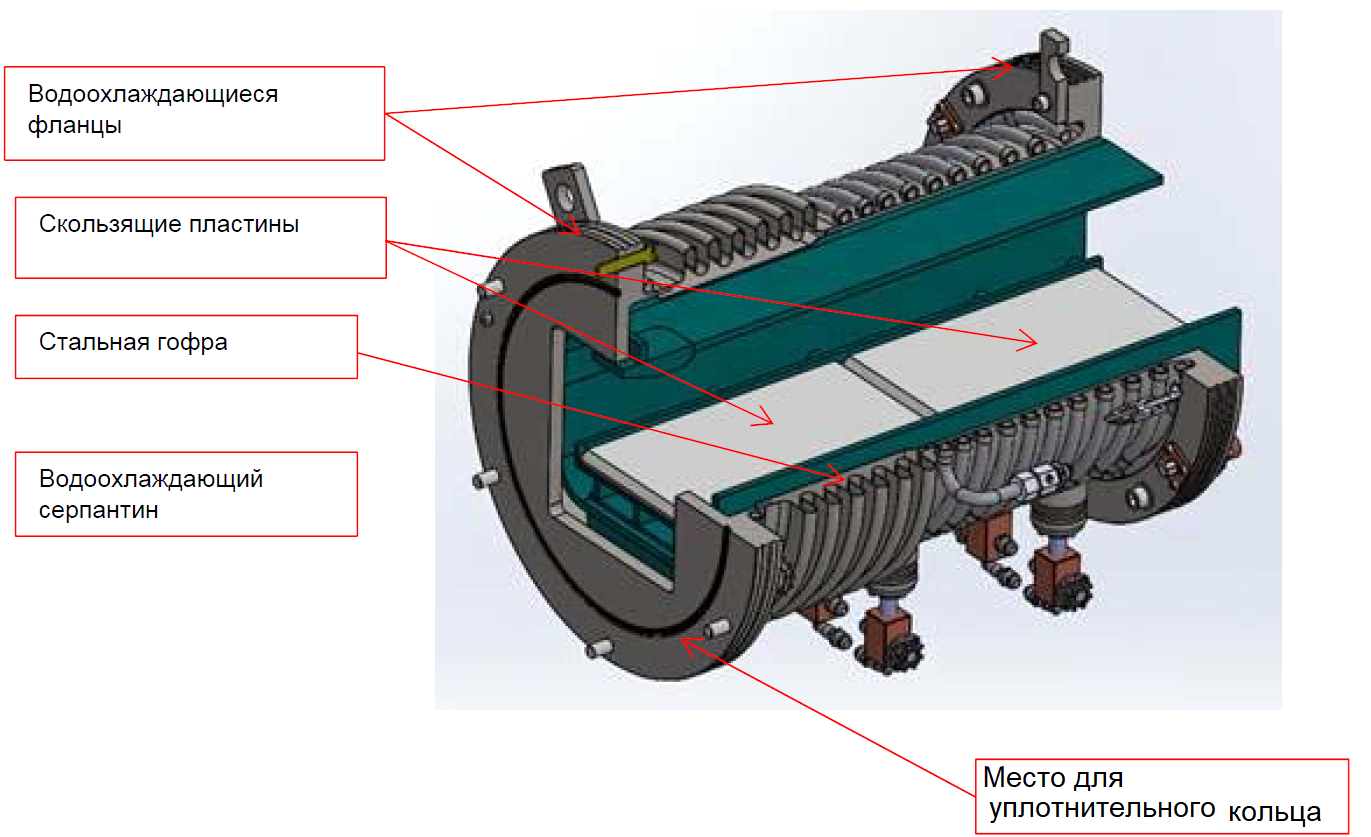 Рис. 8.7. Входной сильфонОсновная цель входного сильфона - обеспечение гибкого подключения печи с входным перчаточным боксом. Он разделяет сейсмически и компенсирует термическое расширение печи от входного перчаточного бокса. 2. Входной канал  (рис.8.8)   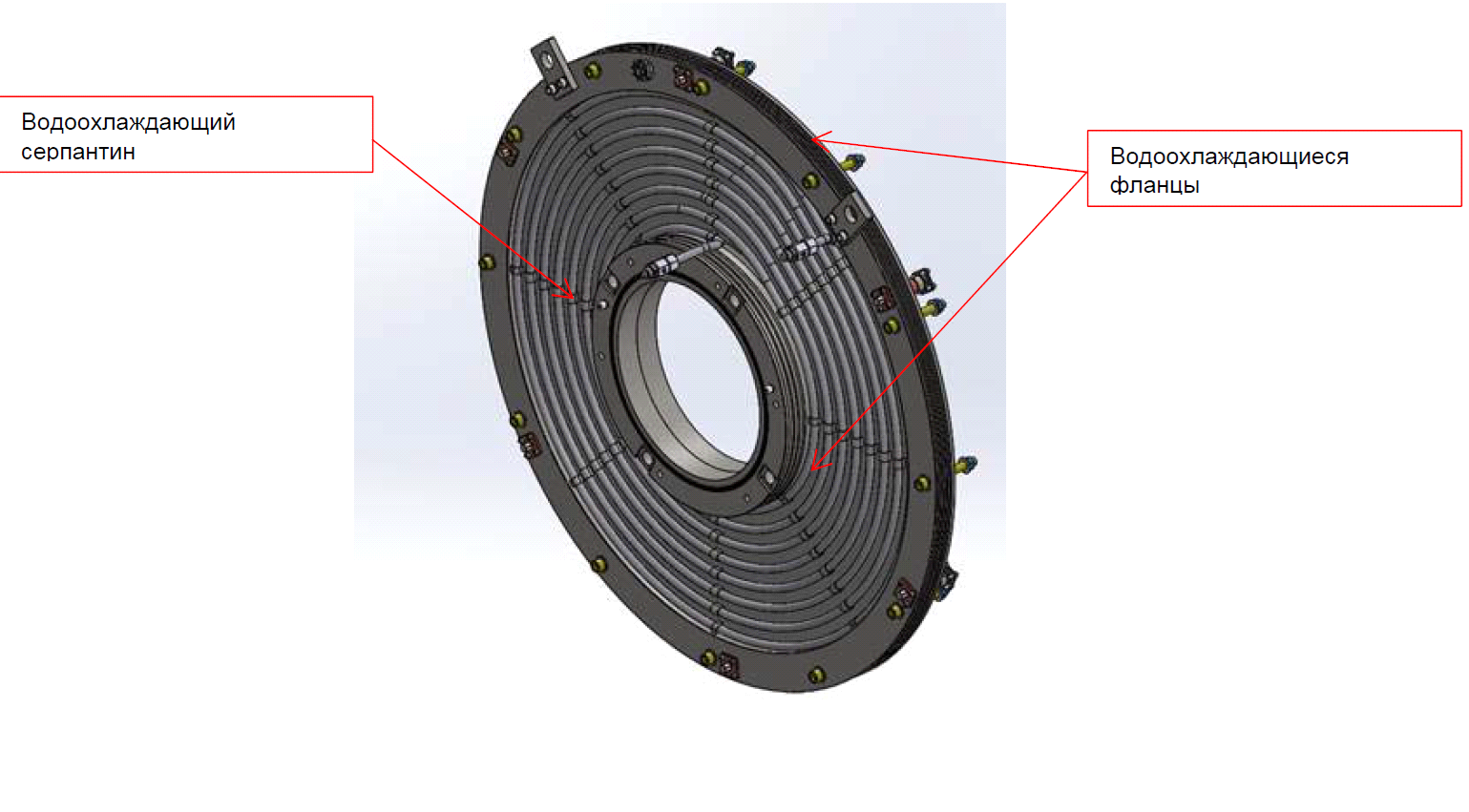 Рис. 8.8. Входной каналВходной канал спроектирован для обеспечения соединения входного сильфона с модулем предварительного нагрева. 3. Модуль предварительного нагрева (рис.8.9)   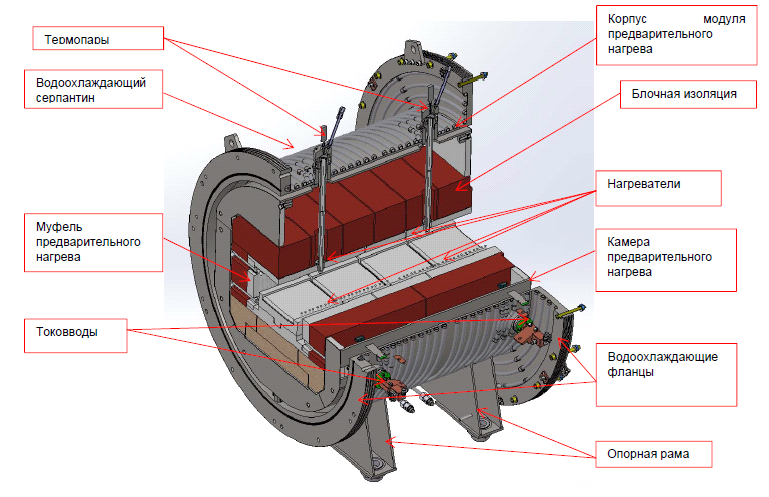 Рис. 8.9. Модуль предварительного нагреваМодуль обеспечивает предварительный нагрев загрузки с 200 ⁰C до 1500 ⁰C. Для обеспечения равномерного нагрева, 2 группы нагревательных элементов расположены вдоль канала, процесс нагрева регулируется одной. Термопары регулирования и безопасности установлены в защитных манжетах. Каждая защитная манжета имеет 2 термопары: одна служит для контроля температуры, другая для безопасности (перегрев).4. Модуль сдувки технологических газов (рис.8.10)      Модуль сдувки технологических газов обеспечивает вытяжку газов, а также разделение газовых сред.Модуль имеет одну зону нагрева, состоящую из двух нагревателей (один с каждой стороны). Термопары установлены в защитных кожухах. Каждый защитный кожух имеет две термопары: одна - для контроля температуры, другая – для безопасности (перегрев).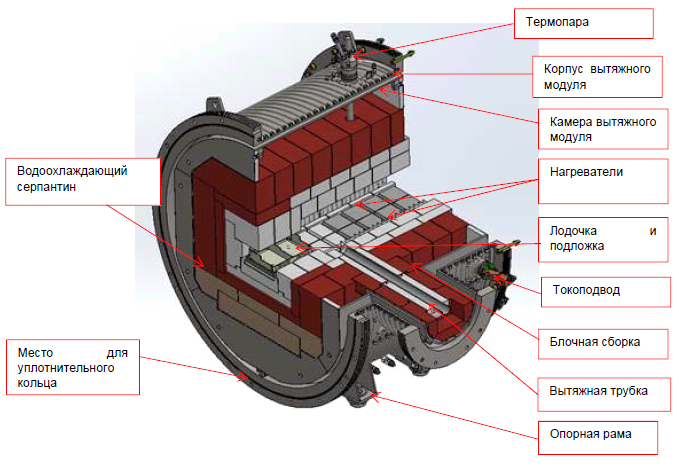 Рис. 8.10. Вытяжной модуль5. Модуль спекания (рис.8.11)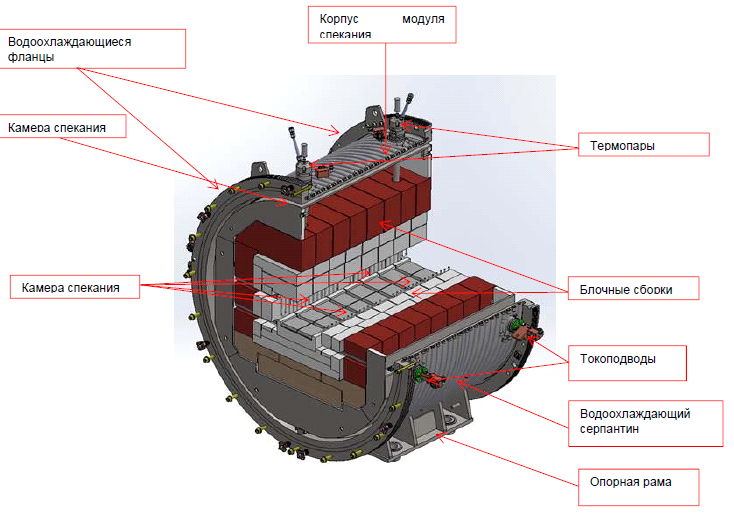 Рис. 8.11. Модуль спеканияПечь спекания обеспечивает спекание сборки при температуре 1900 ⁰С.Модуль имеет 2 зоны нагрева. Каждая зона нагрева состоит из 2-х нагревательных элементов (один на каждой стороне).Каждая зона нагрева контролируется 2 сдвоенными термопарами duplex с целью обеспечения резерва.6. Модуль подачи технологических газов (рис.8.12)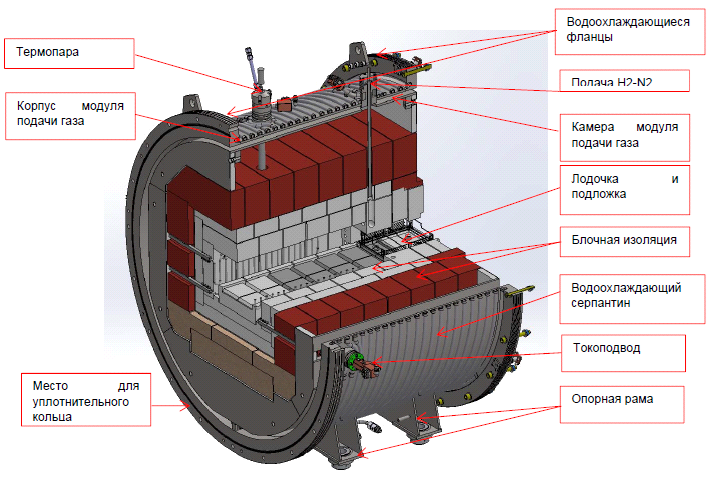 Рис. 8.12. Модуль подачи технологического газаМодуль подачи газа обеспечивает подачу газовой смеси H2-N2.7. Модуль охлаждения (рис.8.13) 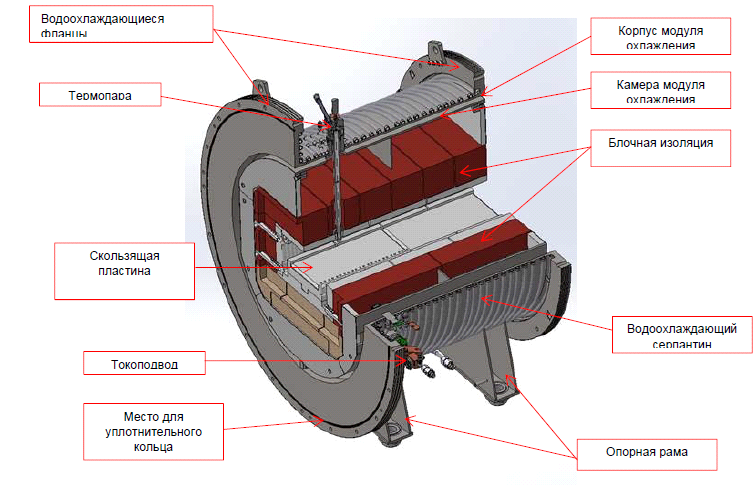 Рис. 8.13. Модуль охлажденияМодуль охлаждения предназначен для охлаждения сборки с 1900 ⁰C до 300 ⁰C.Процесс охлаждения обеспечивается одной зоной нагрева, которая регулируется одной термопарой.Термопары регулирования и безопасности установлены в защитной гильзе.8. Выходной канал (рис.8.14)       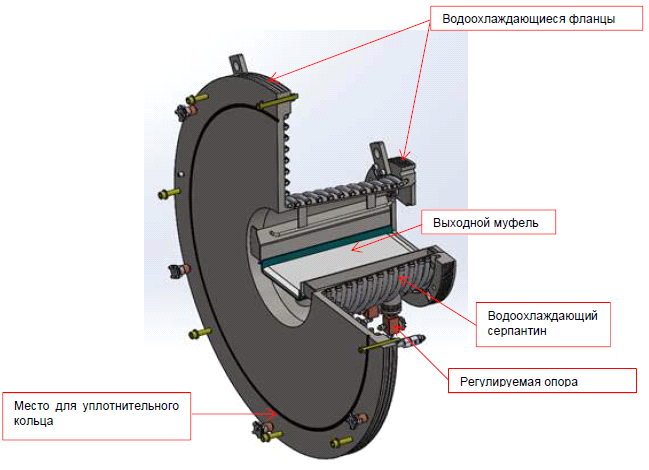 Рис. 8.14. Выходной каналВ ходе процесса охлаждения загрузка, идущая с модуля охлаждения охлаждается с 300 ⁰C до 100 ⁰С.Выходной канал спроектирован для обеспечения соединения модуля охлаждения печи с выходным сильфоном.9. Выходной сильфон (рис.8.15) Основная цель выходного сильфона  – обеспечение гибкого подключения между печью и выходным перчаточным боксом.Он разделяет с точки зрения сейсмики и компенсирует термическое расширение печи от выходного перчаточного бокса.Температура поверхности контролируется термодатчиками (60 ⁰С) согласно требованиям.В целях техобслуживания выходной сильфон может быть сжат до 90 мм.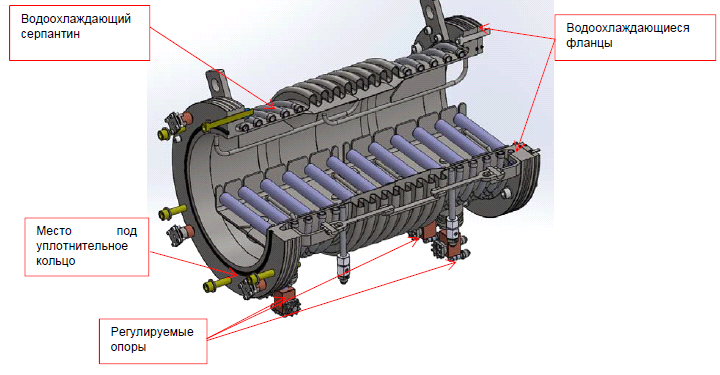 Рис. 8.15. Выходной сильфонВыходной толкатель позволяет перемещать подложку с лодочкой из входного шлюза во внутренний печной туннель. Главный толкатель толкает весь состав подложек с лодочками в печь. Используемые материалы1) Зона предварительного нагреваЗона предварительного нагрева функционирует в пределах с 400 ⁰С до 1500 ⁰С. Огнеупорные блоки, изготовленные из оксида алюминия (DINIX99, SUPO81, SUPO84), используются для формирования различных слоев изоляции: DINIX99 служит в качестве первого слоя изоляции. Затем он обернут SUPO81 в верхней и боковых частях и SUPO84 в нижней части. Объем между блоками и корпусом заполнен волокнами оксида алюминия ALBF‐1. 2) Зона спеканияМаксимальная рабочая температура зоны спекания составляет 1950 ⁰C.Огнеупорные блоки, изготовленные из оксида циркония (BDGY) и оксида алюминия (SUPO81, SUPO84) выбираются так, чтобы сформировать различные слои изоляции. На наиболее горячей поверхности канала стабилизированный оксид циркония BDGY используется для создания первого слоя изоляции. Он заключен в SUPO81 в верхней и боковых частях и в SUPO84 в нижней части. Объемные волокна ALBF‐1 используются для заполнения объема внутренней оболочки печи.3) Зона охлажденияОхлаждающая зона разделена на две части. Первая функционирует в диапазоне температур от 1550 ⁰C до 950 ⁰C. Реализована та же самая блочная стратегия, как и в зоне предварительного нагрева.Вторая часть функционирует в диапазоне от 950 ⁰C до 300 ⁰C. По сравнению с первой частью (идентична с блочной зоной предварительного нагрева) удалены только объемные волокна ALBF‐1. Техническая спецификация:средняя скорость лодочки: 140 мм/ч;зона предварительного нагрева: с 20⁰C до 1000⁰C за 8ч (1120 мм);максимальная скорость нагрева до 800⁰C - 300⁰C/ч;Зона спекания:рабочая температура с 1300⁰C по 1900⁰C;максимальная рабочая температура 1950⁰C;1ч для нагрева с 1500⁰C до 1900⁰C;максимальная скорость нагрева с 800 ⁰C до 1850 ⁰C – 800 ⁰C/ч;минимальное время изотермической выдержки 10ч (1400 мм);атмосфера нагрева с 20 ⁰C до 1300 ⁰C –   аргон (4 + 8 Нм3/ч);нагрев/охлаждение выше 1300⁰C N2 + 7% от объема H2 (6 Нм3/ч);Зона охлаждения:температура от 1900 ⁰C до 300 ⁰C;общее время в зоне охлаждения 8.8 ч.8.4. Плазмохимическая технология получения нитридов из  хлоридов урана и плутония Еще одним способом получения нитридов урана и плутония является переработка хлоридов урана и плутония газоразрядным способом.В таблице 8.3 приведены реакции и их термодинамические параметры, рассчитанные для равновесных условий при температуре T=1500 K. Табл. 8.3. Характеристика синтезированного уран-плутониевого нитрида (U0,8Pu0,2)NКак показывают расчеты нитриды синтезируются из хлоридов.По данному способу нитриды урана и плутония получаются при низких температурах. Однако необходимо проводить дополнительную операцию получения хлоридов урана и плутония, что затрудняет данный метод.Плотное нитридное топливо надежнее оксидного, легче переносит механические дефекты и температурные режимы. Данное топливо решено применить на БРЕСТ-ОД-300 – быстром реакторе со свинцовым теплоносителем.Объем годовой переработки топлива реактора БРЕСТ-ОД-300 составляет 3,2 т (29 ТВС) при кампании топлива 5 лет, при кампании 4 года сокращается интервал между перегрузками так, чтобы за кампанию происходило пять перегрузок. Для АЭС с двумя блоками БРЕСТ-1200 годовой объем переработки составит 24 т. Кампания топлива в реакторе 5 лет, средняя по активной зоне глубина выгорания выгружаемого топлива 8,8% тяж. ат., топливо перегружается один раз в год. После извлечения из активной зоны облученные ТВС переставляют для выдержки в хранилище, размещенное внутри корпуса реактора. Охлаждают ТВС циркулирующим в реакторе свинцом.В настоящее время в проекте БРЕСТ-ОД-300 принята электрохимическая регенерация в расплаве хлоридных солей с осаждением актиноидов на твердом вращающемся катоде. Разрабатываемая в НИИАРе технологическая схема с электролизом в расплаве хлоридных солей с восстановлением актиноидов до нитридов предполагает, что можно отказаться от трудоемкой операции извлечения топливных таблеток из оболочек твэлов. Эта операция заменяется рубкой твэлов, после чего их фрагменты подаются в электролизер. Нитридное топливо растворяется в электролите, фрагменты оболочек скапливаются на дне электролизера.Для очистки от примеси электролита катодный осадок (в проекте БРЕСТ-ОД-300) переплавляется в вакууме при 1150−1200 °С. К очищенному металлическому сплаву актиноидов добавляется отвальный уран для компенсации выделенных из топлива продуктов деления и малого количества актиноидов. Из полученного сплава отливаются слитки необходимых размеров. Участок изготовления нитридных таблеток размещается в цепочке защищенных камер. Металлические слитки направляются на гидрирование в потоке аргоноводородной смеси, после чего атмосфера в рабочей камере заменяется на азотную и проводится нитрование. Основное оборудование − горизонтальные аппараты синтеза, обогреваемые подвижными электропечами. Нитридный порошок классифицируется, смешивается со связующими и гранулируется до крупности 0,5 мм. Полученные гранулы подаются в пресс-автоматы для изготовления таблеток. Сырые таблетки спекаются в индукционной печи при 1250 °С. Готовые таблетки сортируются, годные поступают во временное хранилище, бракованные измельчаются и возвращаются в технологическую цепочку.При изготовлении твэлов и ТВС нитридные таблетки помешаются в оболочки, пространство между таблеткой и оболочной заполняется свинцом. В верхней части твэла в газовом объеме размещается поглощающий элемент из  карбида  вольфрама.   Газовый  объем  заполняется  гелием  при  давлении 0,05 МПа. Твэл герметизируется, на наружную поверхность наносится защитное покрытие.  В процессе изготовления твэлов контролируется высота столба топлива, равномерность слоя свинца, герметичность, равномерность защитного покрытия.  Бракованные твэлы режутся и возвращаются в технологическую цепочку.8.5. Переработка бракованных не спеченных керамических  материаловПри спекании таблеток нитридных и оксидных, как правило образуется брак 
3 - 5%. Типичная ситуация любого керамического производства.Для возвращения ядерного материала в производство бракованные таблетки измельчают, растворяют в азотной кислоте. Далее поступают как принято в АДУ технологии, как рассмотрено было ранее. Нитратные растворы уранила и плутонила очищают экстракцией ТБФ. После реэкстракции производят осаждение аммиаком или щавелевой кислотой. Твердые осадки прокаливают  до оксидов, затем производят восстановление до диоксидов. Получение нитридов урана и плутония производят  карботермическим методом. Полученные смешанные нитриды спекают и используют  в качестве ядерного топлива.До начала монтажа ТВС проводится комплектация твэлов в соответствии с её типом, твэлы и другие конструктивные элементы пространственно фиксируются специальным инструментом в соответствии с конструкцией ТВС, привариваются дистанирующие элементы, головка и хвостовик. Для транспортировки ТВС из здания топливного цикла в реактор используется та же перегрузочная технология, что и облучённых ТВС из реактора в здание топливного цикла.За оборот в замкнутом топливном цикле топливо БРЕСТ никогда не покидает объём реактор − т.е. здание топливного цикла.Топливный цикл реакторов БРЕСТ содержит этапы, традиционно рассматриваемые в замкнутом топливном цикле быстрых реакторов, за исключением цикла воспроизводящих экранов.Этапы топливного цикла реакторов БРЕСТ :облучение топлива в реакторе; послереакторная выдержка облученных ТВС и их транспортировка в цех по регенерации;разделка ТВС, извлечение топлива и отделение стальных элементов ТВС;радиохимическая переработка; корректировка состава топливной смеси; изготовление нитридных таблеток; изготовление твэлов и ТВС; временное хранение; транспортировка в реактор. Весь циклический оборот топлива сосредоточен в здании реактора и примыкающем к нему здании топливного цикла. Для выдержки облученного топлива на площадке АЭС имеется хранилище.Курс:           Производство керамического ядерного топливаМодуль 8:    Технология нитридного смешанного  керамического топливаАвторГузеев Виталий Васильевич, д.т.н., профессорРецензентыДлительность(рекомендуемая)2 часаГлавная цельПо окончании изучения темы обучаемый будет способен дать описание смешанному ядерному топливу.Промежуточные целиЗнать перспективные технологии СНУП-топливаНазвать способы получения нитридов урана, плутонияНазвать этапы переработки бракованных не спеченных керамических  материаловСоединениеСоединениеСоединениеUO2PuO2УглеродC/U – 2,08Средний размер зерна – 0,8мкУдельная поверхность – 3,9 м2/гС/Pu – 2,0Содержание С – 99,994%Удельная поверхность – 10,4 м2/гСодержание примесей, % масс.Содержание примесей, % масс.Параметр кристаллической решетки, нмКислородУглеродПараметр кристаллической решетки, нм≤ 0,05≤ 0,050,010,080,0650,05 – 0,070,053 – 0,0770,0350,0350,010,050,489070,030,100,489140,030,120,489130,150,01 РеакцияΔG, кДж/моль2UCl6(г) + 3NH3(г) = 2UN + NCl3(г) + 9HCl (г)-1396,3162UCl6(г)+ 6H2(г) + N2(г) = 2UN + 12HCl (г)-1370,261UCl6(г)+ 1,5H2(г) + NH3(г) = UN + 6HCl (г)-1116,394UCl6(г) + 4,5H2(г) + N2(г) = UN + 5HCl (г) + NH4Cl605,472UCl6(г) + 1,5N2(г) = UN + 2NCl3(г)1850,338UCl6(г) + 1,5H2(г) + 2N2(г) = UN + 2NCl3(г) + NH3(г)2281,601UCl6(г)+ 12H2(г) + 3,5N2(г) = UN + 6NH4Cl7058,485